Филиал Муниципальное автономное общеобразовательное учреждение «Прииртышская средняя общеобразовательная школа»- «Верхнеаремзянская средняя общеобразовательная школа им.Д.И.Менделеева»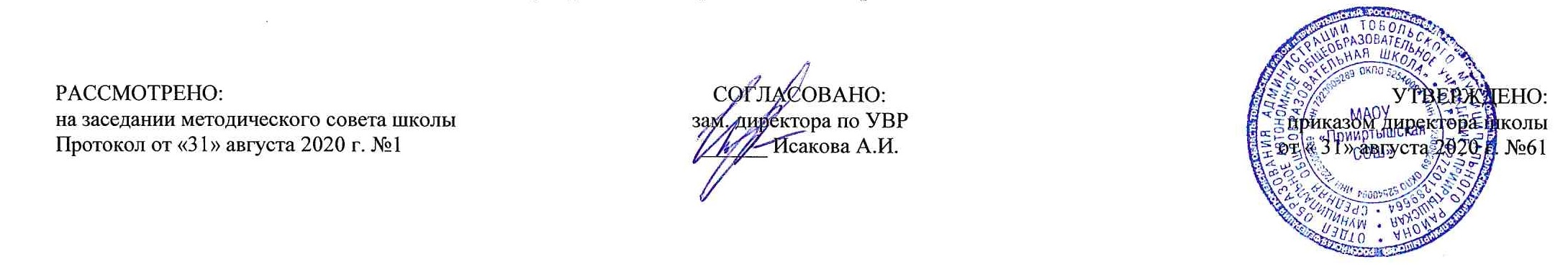 РАБОЧАЯ ПРОГРАММА по математикедля 2 классана 2020-2021 учебный годПланирование составлено в соответствии 	ФГОС НОО	Составитель программы: Захарова Надежда Кондратьевна,учитель начальных классов высшей квалификационной категории2020 годС. Верхние Аремзяны Планируемые результаты освоения учебного предмета «Математика»Числа и величиныУчащийся научится:образовывать, называть, читать, записывать числа от 0 до 100;сравнивать числа и записывать результат сравнения;упорядочивать заданные числа;заменять двузначное число суммой разрядных слагаемых;выполнять сложение и вычитание вида 30 + 5, 35 – 5,35 – 30;устанавливать закономерность — правило, по которому составлена числовая последовательность (увеличение/уменьшение числа на несколько единиц); продолжать еѐ или восстанавливать пропущенные в ней числа;группировать числа по заданному или самостоятельно установленному признаку;читать и записывать значения длины, используя изученные единицы измерения этой величины (миллиметр, сантиметр, дециметр, метр) и соотношения между ними: 1 м = 100 см; 1 м = 10 дм; 1 дм = 10 см; 1 см = 10 мм;читать и записывать значение величины время, используя изученные единицы измерения этой величины (час, минута) и соотношение между ними: 1 ч = 60 мин;определять по часам время с точностью до минуты;записывать и использовать соотношение между рублѐм и копейкой: 1 р. = 100 к.Учащийся получит возможность научиться:группировать объекты по разным признакам;самостоятельно выбирать единицу для измерения таких величин, как длина, время, в конкретных условиях и объяснять свой выбор.Арифметические действияУчащийся научится:воспроизводить по памяти таблицу сложения чисел в пределах 20 и использовать еѐ при выполнении действий сложения и вычитания;выполнять сложение и вычитание в пределах 100: в более лѐгких случаях устно, в более сложных — письменно (столбиком);применять переместительное и сочетательное свойства сложения при вычислениях;выполнять проверку правильности выполнения сложения и вычитания;называть и обозначать действия умножения и деления;заменять сумму одинаковых слагаемых произведением и произведение суммой одинаковых слагаемых;умножать 1 и 0 на число; умножать и делить на 10;читать и записывать числовые выражения в 2 действия;находить значения числовых выражений в 2 действия, содержащих сложение и вычитание (со скобками и без скобок);использовать термины уравнение, буквенное выражение.Учащийся получит возможность научиться:вычислять значение буквенного выражения, содержащего одну букву при заданном еѐ значении;решать одношаговые уравнения подбором неизвестного числа;моделировать действия умножение и деление с использованием предметов, схематических рисунков и схематических чертежей;раскрывать конкретный смысл действий умножение и деление;применять переместительное свойство умножения при вычислениях;называть компоненты и результаты действий умножения и деления;устанавливать взаимосвязи между компонентами и результатом умножения;выполнять умножение и деление с числами 2 и 3.Работа с текстовыми задачамиУчащийся научится:решать задачи в 1—2 действия на сложение и вычитание, на разностное сравнение чисел и задачи в одно действие, раскрывающие конкретный смысл действий умножение и деление;выполнять краткую запись задачи, схематический рисунок;составлять текстовую задачу по схематическому рисунку, по краткой записи, по числовому выражению, по числовому выражению, по решению задачи.Учащийся получит возможность научиться:решать задачи, используя общий план работы над задачей, проверять решение задач указанным способом.Пространственные отношения. Геометрические фигуры.Учащийся научится:распознавать и называть углы разных видов: прямой, острый, тупой;распознавать и называть геометрические фигуры: треугольник, четырѐхугольник и др., выделять среди четырѐхугольников прямоугольник (квадрат);выполнять построение прямоугольника (квадрата) с заданными длинами сторон на клетчатой разлиновке с использованием линейки;соотносить реальные объекты с моделями и чертежами треугольника, прямоугольника (квадрата).Учащийся получит возможность научиться:изображать прямоугольник (квадрат) на нелинованной бумаге с использованием линейки и угольника.Геометрические величиныУчащийся научится:читать и записывать значения длины, используя изученные единицы длины и соотношения между ними (миллиметр, сантиметр, дециметр, метр);вычислять длину ломаной, состоящей из 2—5 звеньев, и периметр многоугольника (треугольника, четырѐхугольника, пятиугольника)Учащийся получит возможность научиться:выбирать наиболее подходящие единицы длины в конкретной ситуации;вычислять периметр прямоугольника (квадрата);проводить логические рассуждения и делать выводы.Работа с информациейУчащийся научится:читать и заполнять таблицы по результатам выполнения задания;заполнять свободные клетки в несложных таблицах, определяя правило составления таблиц;понимать простейшие высказывания с логическими связками: если…, то…; все; каждый и др., выделяя верные и неверные высказывания.Учащийся получит возможность научиться:самостоятельно оформлять в виде таблицы зависимости между величинами: цена, количество, стоимость.Первоначальные представления о компьютерной грамотностиУчащийся научится:включать и выключать компьютер и подключаемые к нему устройства;запускать программу и завершать ее выполнение;пользоваться мышью;использовать простейшие средства текстового редактора;выводить текст на принтер;создавать небольшой текст.       Учащийся получит возможность научиться:использовать простейшие приемы поиска информации: по ключевым словам, каталогам;работать с простыми информационными объектами (текст, таблица, схема, рисунок): преобразовывать, создавать, сохранять, удалятСодержание предмета (136 часов)Числа от 1 до 100. Нумерация (16часов) 	Новая счётная единица - десяток. Счёт десятками. Образование и название чисел, их десятичный состав. Запись и чтение чисел. Числа однозначные и двузначные. Порядок следования чисел при счёте. Сравнение чисел. Единицы длины: сантиметр, дециметр, миллиметр, метр. Соотношение между ними. Длина ломаной. Периметр прямоугольника. Единицы времени: час, минута. Соотношение между ними. Определение времени по часам с точностью до минуты. Монеты (набор и размен). Задачи на нахождение неизвестного слагаемого, неизвестного уменьшаемого и неизвестного вычитаемого. Решение задач в два действия на сложение и вычитание.Числа от 1 до 100. Сложение  и вычитание (70 час) 	Устные и письменные приёмы сложения и вычитания чисел в пределах 100. Числовое выражение и его значение. Порядок действий в выражениях, содержащих два действия (со скобками и без них). Сочетательное свойство сложения. Использование переместительного и сочетательного свойств сложения для рационализации вычислений. Взаимосвязь между компонентами и результатом сложения (вычитания). Проверка сложения и вычитания. Выражения с одной переменной вида а+28, 43-с. Уравнение. Решение уравнения. Решение уравнений вида 12+х=12, 25-х=20, х-2=8 способом подбора. Решение уравнений вида 58-x=27, х-36=23, x+38=70 на основе знания взаимосвязей : между компонентами и результатами действий. Углы прямые и непрямые. Прямоугольник (квадрат). Свойство противоположных сторон прямоугольника. Построение прямого угла, прямоугольника (квадрата) на клетчатой бумаге. Решение задач в 1-2 действия на сложение и вычитание.Числа от 1 до 100. Умножение и деление (39 часа) 	Конкретный смысл и позвонив действий умножения и деления. Знаки умножения (точка) и деление (две точки). Название компонентов и результата умножения (деле-ния), их использование при чтении и записи выражений. Переместительное свойство умножения. Взаимосвязь между компонентами и результатами каждого действия; их использование при рассмотрении умножения и деления с числом 10 и при составлении таблиц умножении и деления с числами 2, 3, 4. Порядок выполнения действий в выражениях, содержащих два-три действия (со скобками и без них). Периметр прямоугольника (квадрата). Решение задач в одно действие на умножение и деление.	Конкретный смысл и название действий умножения и деления. Знаки умножения и деления. Составлять таблицу умножения и деления на 2 и 3. Решать задачи на умножение и деление и иллюстрировать их.Практика работы на компьютере (10 ч) Создание таблицы на компьютере. Создание текста на компьютере.Создание схемы на компьютере. Создание рисунка на компьютереПовторение (11 часов)Тематическое планированиеПриложение 1Календарно- тематическое планирование№Тема урокаКоличество часовРаздел 1 Числа     от     1     до     100.     (16 ч) Раздел 1 Числа     от     1     до     100.     (16 ч) Раздел 1 Числа     от     1     до     100.     (16 ч) 1Повторение: числа от 1 до 20 12Повторение: числа от 1 до 20 13Счёт десятками. Образование и запись чисел            от 20 до 10014Счёт десятками. Образование и запись чисел от 20 до 100.15Поместное значение цифр        в записи числа16Однозначные и двузначные числа.17Единицы длины: миллиметр. 18Единицы длины: миллиметр. 19Число 100110Контрольная работа № 1 по теме «Образование чисел в пределах 100» (входная)111Единицы длины: метр. Таблица единиц длины.Работа над ошибками112Сложение и вычитание вида: 30 + 5, 35 - 5, 35 - 30113Замена двузначного числа суммой разрядных слагаемых. (36 = 30 + 6)114Рубль. Копейка. Соотношение между ними115Контрольная работа по теме «Числа от 1 до 100. Нумерация».116Работа над ошибками. Компьютер и его части1Сложение и вычитание (70 ч)Сложение и вычитание (70 ч)Сложение и вычитание (70 ч)17 Задачи,   обратные заданной.118Сумма и разность отрезков119Решение задач на нахождение неизвестного уменьшаемого120Решение задач на нахождение неизвестного вычитаемого 121Время. Единицы времени: час, минута. 122Длина ломаной123Самостоятельная работа 124Числовые выраженияПорядок действий в числовых выражениях. Скобки125Порядок выполнения действий в числовых выражениях. Скобки.126Сравнение числовых выражений127Периметр многоугольника128Переместительное  и сочетательное свойства сложения 129Применение переместительного и сочетательного свойства сложения130Применение переместительного и сочетательного свойства сложения 131Контрольная работа по итогам 1 четверти 132Наш проект: «Математика вокруг нас. Узоры на посуде»Работа над ошибками133 Повторение пройденного«Что узнали. Чему научились»134Повторение пройденного  «Что узнали. Чему научились»135Самостоятельная работа по теме «Единицы длины» 136Повторение пройденного «Что узнали. Чему научились»137Устные приёмы сложения  вида       36 + 2, 36 + 20138Устные приёмы вычитания вида      36 -2, 36 - 20, 139Устные приёмы сложения вида 26+4, 95+5 140Устные приёмы вычитания вида 30-7 141Устные приёмы вычитания вида 60-24142Решение задач. Запись решения задачи выражением 143Решение задач. Запись решения задачи выражением 144Решение задач. Запись решения задачи выражением 145Устные приёмы сложения вида 26+7, 64+9146Устные приёмы вычитания  вида 35-7147Вычисления изученных видов с устным объяснением148Вычисления изученных видов с устным объяснением149Графические данные150Повторение пройденного «Что узнали. Чему научились» 151Контрольная работа по теме «Сложение и вычитание в пределах 100»152Повторение пройденного Работа над ошибками 153Выражения с переменной вида а + 12, Ъ - 15, 48-е 154Выражения с переменной вида     а + 12, Ъ - 15, 48-е 155Уравнение156Уравнение157Проверка сложения вычитанием158Контрольная работа по итогам1 полугодия 159Проверка вычитания сложением и вычитаниемРабота над ошибками160Проверка вычитания сложением и вычитанием161Повторение пройденного «Что узнали. Чему научились»162Повторение пройденного Текстовый редактор163Повторение пройденного «Чему научились»Самостоятельная работа164Повторение пройденного  «Что узнали. Чему научились165Сложение вида   45 + 23166Вычитание вида 57 - 26 167Письменные приёмы сложен. и вычитания двузначных чисел без перехода через десяток. 168Письменные приёмы сложения и вычитания двузначных чисел без перехода через десяток. 169Углы.  Виды углов (прямой, тупой, острый).170Решение текстовых задач 171Решение текстовых задач 172Письменное сложение  вида   37 + 48173Письменное сложение             вида    37 + 53174Прямоугольник.175Сложение вида   87+13Самостоятельная работа176Вычитание  вида 40-8   и   сложение вида   32+8177Вычитание           вида  50-24178Информация и данные179Контрольная работа по теме «Сложение и вычитание в пределах 100»180Повторение пройденного Работа над ошибками181Письменное вычитание            вида 52-24182Свойства противоположных сторон прямоугольника.183 Квадрат 184Наш проект: «Оригами». Изготовление различных изделий из заготовок, имеющих форму квадрата185Повторение пройденного «Что узнали. Чему научились»186Контрольная работа по теме «Сложение и вычитание в пределах 100»1Числа от 1 до 100   Умножение и деление (39ч)Числа от 1 до 100   Умножение и деление (39ч)Числа от 1 до 100   Умножение и деление (39ч)87Умножение.     Конкретный смысл умноженияРабота над ошибками188Связь умножения со сложением189Текстовые задачи, раскрывающие смысл умножения190Периметр прямоугольника Самостоятельная работа191Приёмы умножения 1 и 0.192Название компонентов и результата умножения. 193Текстовые задачи, раскрывающие смысл умножения194Переместительное свойство умножения 195Переместительное свойство умножен.  196Конкретный смысл действия деления197Задачи, раскрывающие смысл деления198Названия компонентов   и результата деления.199Контрольная работа по итогам3 четверти1100Задачи, раскрывающие смысл деления.Работа над ошибками1101Задачи, раскрывающие смысл деления1102Повторение пройденного Самостоятельная работа1103Повторение пройденного «Чему научились»1104Кодировка1105Связь между компонентами и результатом умножения1106Приём деления, основанный на связи между компонентами и результатом умножения1107Приём умножения и   деления   на число 101108Задачи с величинами: цена, количество, стоимость. 1109Задачи на нахождение третьего слагаемого1110Задачи на нахождение третьего слагаемого 1111Контрольная  работа  по теме «Умножение и деление» 1112Умножение числа 2 и на 2Работа над ошибками1113Умножение числа 2 и на 21114Приёмы умножения числа 21115Деление на 2. 1116Деление на 2. 1117Деление на 2. 1118Умножение числа 3 и на 3. 1119Умножение числа 3 и на 3. Арифметический диктант1120Умножение числа 3 и на 3. 1121Деление на 3 1122Деление на 3 1123Деление на 3 1124Повторение пройденного "Что узнали. Чему научись"1125Самостоятельная работа  по теме «Табличное умножение и деление» (тест)1Итоговое повторение «Что узнали, чему научились во 2 классе»  11 чИтоговое повторение «Что узнали, чему научились во 2 классе»  11 чИтоговое повторение «Что узнали, чему научились во 2 классе»  11 ч126Числа от 1 до 100. Нумерация1127Числовые и буквенные выражения1128Равенство. Неравенство. Уравнение1129Комплексная работа по итогам года1130Сложение и вычитание. Свойства сложен. Работа над ошибками1131Решение задач изученных видов1132Решение задач изученных видовСамостоятельная работа1133Длина отрезка. Единицы длины.1134Геометрические фигуры1135Решение задач изученных видов1136Решение задач изученных видов№п/п№ в темеДатаДатаДатаДатаДатаТему урокаТип урока,форма проведенияПланируемые результатыПланируемые результаты№п/п№ в темепланпланпланпланфактТему урокаТип урока,форма проведенияПланируемые результатыПланируемые результатыЧисла     от     1     до     100.      Нумерация (16 ч)Числа     от     1     до     100.      Нумерация (16 ч)Числа     от     1     до     100.      Нумерация (16 ч)Числа     от     1     до     100.      Нумерация (16 ч)Числа     от     1     до     100.      Нумерация (16 ч)Числа     от     1     до     100.      Нумерация (16 ч)Числа     от     1     до     100.      Нумерация (16 ч)Числа     от     1     до     100.      Нумерация (16 ч)Числа     от     1     до     100.      Нумерация (16 ч)Числа     от     1     до     100.      Нумерация (16 ч)Числа     от     1     до     100.      Нумерация (16 ч)11Повторение: числа от 1 до 20 УОННаучатся находить значения выражений; решать простые задачи, воспроизводить по памяти таблицу сложен. чисел в пред. 20 и использовать её при выполнении действийсложения и вычитания;Научатся находить значения выражений; решать простые задачи, воспроизводить по памяти таблицу сложен. чисел в пред. 20 и использовать её при выполнении действийсложения и вычитания;22Повторение: числа от 1 до 20 УОННаучатся находить значения выражений; решать простые задачи, воспроизводить по памяти таблицу сложен. чисел в пред. 20 и использовать её при выполнении действийсложения и вычитания;Научатся находить значения выражений; решать простые задачи, воспроизводить по памяти таблицу сложен. чисел в пред. 20 и использовать её при выполнении действийсложения и вычитания;33Счёт десятками. Образование и запись чисел            от 20 до 100УОНЗУзнают, что такое «десяток», как образуются числа, состоящие из десятков Научатся определять разрядный состав числа, складывать и вычитать числаУзнают, что такое «десяток», как образуются числа, состоящие из десятков Научатся определять разрядный состав числа, складывать и вычитать числа44Счёт десятками. Образование и запись чисел от 20 до 100.УР. Комбинированный урокУзнают, что такое «десяток», как образуются числа, состоящие из десятков Научатся определять разрядный состав числа, складывать и вычитать числаУзнают, что такое «десяток», как образуются числа, состоящие из десятков Научатся определять разрядный состав числа, складывать и вычитать числа55Поместное значение цифр        в записи числаУОНЗНаучатся записывать и читать числа от 21 до 99, определять поместное значение цифр;Научатся записывать и читать числа от 21 до 99, определять поместное значение цифр;66Однозначные и двузначные числа.УОНЗУзнают   понятия «однозначные» и «двузначные числа»Узнают   понятия «однозначные» и «двузначные числа»77Единицы длины: миллиметр. УОНЗ Узнают, что такое миллиметр,Научатся читать и записывать значения длины Узнают, что такое миллиметр,Научатся читать и записывать значения длины88Единицы длины: миллиметр. УР Узнают, что такое миллиметр,Научатся читать и записывать значения длины Узнают, что такое миллиметр,Научатся читать и записывать значения длины99Число 100УОНЗНаучатся сравнивать числа и записывать результат. Познакомятся с образованием и записью наименьшего трёхзначного числа; Научатся сравнивать числа и записывать результат. Познакомятся с образованием и записью наименьшего трёхзначного числа; 1010Контрольная работа № 1 по теме «Образование чисел в пределах 100» (входная)УРК. по теме «Образование чисел в пределах 100» (входная)Узнают как читать, записывать, сравнивать числа в пределах 100, решать текст. задачи, , соотносить величиныУзнают как читать, записывать, сравнивать числа в пределах 100, решать текст. задачи, , соотносить величины1111Единицы длины: метр. Таблица единиц длины.Работа над ошибкамиУОНЗНаучатся сравнивать именованные числа, преобразовывать величиныПознакомятся с новой единицей измерения длины  - метром, Научатся сравнивать именованные числа, преобразовывать величиныПознакомятся с новой единицей измерения длины  - метром, 1212Сложение и вычитание вида: 30 + 5, 35 - 5, 35 - 30УОНЗНаучатся выполнять  сложение и вычитание вида 30 + 5, 35 – 5,  35 – 30;Научатся выполнять  сложение и вычитание вида 30 + 5, 35 – 5,  35 – 30;1313Замена двузначного числа суммой разрядных слагаемых. (36 = 30 + 6)УОНЗНаучатся заменять двузначное число суммой разрядных слагаемых;  вычитать из двузначного числа десятки или единицы;Научатся заменять двузначное число суммой разрядных слагаемых;  вычитать из двузначного числа десятки или единицы;1414Рубль. Копейка. Соотношение между нимиУОНЗ. Мультимедиа-урокНаучатся проводить расчет монетами разного  достоинстваПознакомятся с единиц. стоимостиНаучатся проводить расчет монетами разного  достоинстваПознакомятся с единиц. стоимости1515Контрольная работа по теме «Числа от 1 до 100. Нумерация».УРК по теме теме «Числа от 1 до 100. Нумерация».Уметь контролировать  и оценивать свою работу и результатУметь контролировать  и оценивать свою работу и результат1616Работа над ошибками. Компьютер и его частиУОНУметь контролировать  и оценивать свою работу и результатУметь контролировать  и оценивать свою работу и результатСложение и вычитание (70 ч)Сложение и вычитание (70 ч)Сложение и вычитание (70 ч)Сложение и вычитание (70 ч)Сложение и вычитание (70 ч)Сложение и вычитание (70 ч)Сложение и вычитание (70 ч)Сложение и вычитание (70 ч)Сложение и вычитание (70 ч)Сложение и вычитание (70 ч)Сложение и вычитание (70 ч)171 Задачи,   обратные заданной.УОНЗНаучатся узнавать и составлять обратные задачи Научатся узнавать и составлять обратные задачи 182Сумма и разность отрезковУОНЗНаучатся читать и записывать значения длины и соотношения междунимиНаучатся читать и записывать значения длины и соотношения междуними193Решение задач на нахождение неизвестного уменьшаемогоУОНЗНаучатся решать задачи на нахождение неизвестного уменьшаемогоНаучатся решать задачи на нахождение неизвестного уменьшаемого204Решение задач на нахождение неизвестного вычитаемого УРНаучатся решать задачи на нахождение неизвестного  вычитаемого; совершенствовать вычислительные навыки и умение преобразовывать величины; развивать логическое мышление.Научатся решать задачи на нахождение неизвестного  вычитаемого; совершенствовать вычислительные навыки и умение преобразовывать величины; развивать логическое мышление.215Время. Единицы времени: час, минута. УОНЗУзнают  о единицах времени – часе и минутеУзнают  о единицах времени – часе и минутеУзнают  о единицах времени – часе и минуте226Длина ломанойУОНЗПознакомятся с двумя способами нахождения длины ломанойПознакомятся с двумя способами нахождения длины ломанойПознакомятся с двумя способами нахождения длины ломаной237«Странички для любознательных» Самостоятельная работа УОННаучатся находить длину ломаной линии; определять время; использовать графические модели при решении задачНаучатся находить длину ломаной линии; определять время; использовать графические модели при решении задачНаучатся находить длину ломаной линии; определять время; использовать графические модели при решении задач248Числовые выраженияПорядок действий в числовых выражениях. СкобкиУОНЗПознакомятся с понятиями «выражение», «значение выражения»Познакомятся с понятиями «выражение», «значение выражения»Познакомятся с понятиями «выражение», «значение выражения»259Порядок выполнения действий в числовых выражениях. Скобки.УОНЗПознакомятся с порядком выполнения действий при вычислен.; умения находить значение выражений со скобкамиПознакомятся с порядком выполнения действий при вычислен.; умения находить значение выражений со скобкамиПознакомятся с порядком выполнения действий при вычислен.; умения находить значение выражений со скобками2610Сравнение числовых выраженийУОНЗНаучатся  сравнивать числовые выражения; совершенствуют вычислительные навыки и умение решать задачиНаучатся  сравнивать числовые выражения; совершенствуют вычислительные навыки и умение решать задачиНаучатся  сравнивать числовые выражения; совершенствуют вычислительные навыки и умение решать задачи2711Периметр многоугольникаУОНЗПознакомятся с понятием «периметр многоугольника»; находить  периметр многоугольникаПознакомятся с понятием «периметр многоугольника»; находить  периметр многоугольникаПознакомятся с понятием «периметр многоугольника»; находить  периметр многоугольника2812Переместительное  и сочетательное свойства сложения УОНЗУзнают о переместительных свойствах сложения;  научатся совершенствовать навыки практического применения переместительного свойства сложения;  навыки и умения решать текстовые   задачи; развивать логическое мышление, вниманиеУзнают о переместительных свойствах сложения;  научатся совершенствовать навыки практического применения переместительного свойства сложения;  навыки и умения решать текстовые   задачи; развивать логическое мышление, вниманиеУзнают о переместительных свойствах сложения;  научатся совершенствовать навыки практического применения переместительного свойства сложения;  навыки и умения решать текстовые   задачи; развивать логическое мышление, внимание2913Применение переместительного и сочетательного свойства сложенияУОНУзнают о переместительных свойствах сложения;  научатся совершенствовать навыки практического применения переместительного свойства сложения;  навыки и умения решать текстовые   задачи; развивать логическое мышление, вниманиеУзнают о переместительных свойствах сложения;  научатся совершенствовать навыки практического применения переместительного свойства сложения;  навыки и умения решать текстовые   задачи; развивать логическое мышление, вниманиеУзнают о переместительных свойствах сложения;  научатся совершенствовать навыки практического применения переместительного свойства сложения;  навыки и умения решать текстовые   задачи; развивать логическое мышление, внимание3014Применение переместительного и сочетательного свойства сложения УОН3115Контрольная работа по итогам 1 четверти УРК. за 1 четвертьУзнают как сравнивать числовые выражения, решать текстовые  задачи,  соотносить величиныУзнают как сравнивать числовые выражения, решать текстовые  задачи,  соотносить величины3216Наш проект: «Математика вокруг нас. Узоры на посуде»Работа над ошибкамиУР. Защита проектаНаучатся выполнению проекта; развитие интереса к математике.Научатся выполнению проекта; развитие интереса к математике.3317 Повторение пройденного«Что узнали. Чему научились»УР. Комбинированный урокУметь читать, записывать, сравнивать числа в пределах 100, решать текст. задачи, представленные. двузначные числа в виде суммы разряд. слагаемых, соотносить величиныУметь читать, записывать, сравнивать числа в пределах 100, решать текст. задачи, представленные. двузначные числа в виде суммы разряд. слагаемых, соотносить величины3418Повторение пройденного  «Что узнали. Чему научились»УРУметь читать, записывать, сравнивать числа в пределах 100, решать текст. задачи, представленные. двузначные числа в виде суммы разряд. слагаемых, соотносить величиныУметь читать, записывать, сравнивать числа в пределах 100, решать текст. задачи, представленные. двузначные числа в виде суммы разряд. слагаемых, соотносить величины3519Самостоятельная работа по теме «Единицы длины» УРК. по теме «Единицы длины»Применять умения и навыки, полученные на предыдущих урокахПрименять умения и навыки, полученные на предыдущих уроках3620Повторение пройденного «Что узнали. Чему научились»УОНУметь читать, записывать, сравнивать числа в пределах 100, решать текст. задачи,Уметь читать, записывать, сравнивать числа в пределах 100, решать текст. задачи,3721Устные приёмы сложения  вида       36 + 2, 36 + 20УОНЗ Научатся использовать приём вычислений вида 36-2, 36-20  Научатся использовать приём вычислений вида 36-2, 36-20 3822Устные приёмы вычитания вида      36 -2, 36 - 20, УОНЗУзнают об использование приёма устных вычислений вида 26+4 Узнают об использование приёма устных вычислений вида 26+4 3923Устные приёмы сложения вида 26+4, 95+5 УОНЗ. Урок смешанного типаНаучатся использовать приём вычислений вида 26+4Научатся использовать приём вычислений вида 26+44024Устные приёмы вычитания вида 30-7 УОНЗНаучатся использовать приём вычислений вида 30-7Научатся использовать приём вычислений вида 30-74125Устные приёмы вычитания вида 60-24УОНЗНаучатся использовать приём вычислений вида 60-24; применять правила сложения и вычитания  при устных вычисленияхНаучатся использовать приём вычислений вида 60-24; применять правила сложения и вычитания  при устных вычислениях4226Решение задач. Запись решения задачи выражением УОНЗНаучатся решать задачи на нахождение суммы; совершенствовать вычислительные навыки и умение сравнивать; развивать логическое мышление.Научатся решать задачи на нахождение суммы; совершенствовать вычислительные навыки и умение сравнивать; развивать логическое мышление.4327Решение задач. Запись решения задачи выражением УОННаучатся решать задачи на нахождение суммы; совершенствовать вычислительные навыки и умение сравнивать; развивать логическое мышление.Научатся решать задачи на нахождение суммы; совершенствовать вычислительные навыки и умение сравнивать; развивать логическое мышление.4428Решение задач. Запись решения задачи выражением УОМНаучатся решать задачи на нахождение суммы; совершенствовать вычислительные навыки и умение сравнивать; развивать логическое мышление.Научатся решать задачи на нахождение суммы; совершенствовать вычислительные навыки и умение сравнивать; развивать логическое мышление.4529Устные приёмы сложения вида 26+7, 64+9УОНЗНаучатся  применять правила сложения и вычитания при вычисленНаучатся  применять правила сложения и вычитания при вычислен4630Устные приёмы вычитания  вида 35-7УОНЗ. Мультимедиа- урокУзнают о  приёмах вычислений вида 35-7; Узнают о  приёмах вычислений вида 35-7; 4731Вычисления изученных видов с устным объяснениемУРНаучится применять приемы сложения и вычитания при устных вычисленияхНаучится применять приемы сложения и вычитания при устных вычислениях4832Вычисления изученных видов с устным объяснениемУРНаучится применять приемы сложения и вычитания при устных вычисленияхНаучится применять приемы сложения и вычитания при устных вычислениях4933Графические данныеУОННаучатся выполнять задания творческого и поискового характера;Научатся выполнять задания творческого и поискового характера;5034Повторение пройденного «Что узнали. Чему научились» УР. Комбинированный урокНаучатся соотносить свои знания с заданием, которое нужно выполнить; рассуждать и делать выводы; Уметь выполнять задания творческого и поискового характера; Научатся соотносить свои знания с заданием, которое нужно выполнить; рассуждать и делать выводы; Уметь выполнять задания творческого и поискового характера; 5135Контрольная работа по теме «Сложение и вычитание в пределах 100»УРК по теме «Сложение и вычитание в пределах 100»Уметь контролировать и оценивать свою работу и её результатУметь контролировать и оценивать свою работу и её результат5236Повторение пройденного Работа над ошибками УОНУметь читать, записывать, сравнивать числа в пределах 100, решать текст. задачиУметь читать, записывать, сравнивать числа в пределах 100, решать текст. задачи5337Выражения с переменной вида а + 12, Ъ - 15, 48-е УОНЗНаучатся находить значения буквенных выражений; планировать контролировать и оценивать учебные действия; оценивать себяНаучатся находить значения буквенных выражений; планировать контролировать и оценивать учебные действия; оценивать себя5438Выражения с переменной вида     а + 12, Ъ - 15, 48-е УРНаучатся находить значения буквенных выражений; планировать контролировать и оценивать учебные действия; оценивать себяНаучатся находить значения буквенных выражений; планировать контролировать и оценивать учебные действия; оценивать себя5539УравнениеУОНЗ. Проблемный урокНаучатся решать  уравнения методом подбора; планировать, контролировать и  оценивать учебные действия; оценивать себя и товарищейНаучатся решать  уравнения методом подбора; планировать, контролировать и  оценивать учебные действия; оценивать себя и товарищей5640УравнениеУОННаучатся решать  уравнения методом подбора; планировать, контролировать и  оценивать учебные действия; оценивать себя и товарищейНаучатся решать  уравнения методом подбора; планировать, контролировать и  оценивать учебные действия; оценивать себя и товарищей5741Проверка сложения вычитаниемУОНЗНаучатся проверять  вычисления, выполнять  при сложении; совершенствовать вычислительные навыки и умение решать задачиНаучатся проверять  вычисления, выполнять  при сложении; совершенствовать вычислительные навыки и умение решать задачи5842Контрольная работа по итогам1 полугодия УРК.  за 1 полугодиеУметь работать самостоятельно; соотносить знания с заданием; планировать ход работы; контролировать  и оценивать свою работуУметь работать самостоятельно; соотносить знания с заданием; планировать ход работы; контролировать  и оценивать свою работу5943Проверка вычитания сложением и вычитаниемРабота над ошибкамиУРНаучатся проверять вычисления, выполнение при вычитании; совершенствовать вычислительные навыки и умения решать задачи; развивать познавательную активностьНаучатся проверять вычисления, выполнение при вычитании; совершенствовать вычислительные навыки и умения решать задачи; развивать познавательную активность6044Проверка вычитания сложением и вычитаниемУОННаучатся проверять вычисления, выполнение при вычитании; совершенствовать вычислительные навыки и умения решать задачи; развивать познавательную активностьНаучатся проверять вычисления, выполнение при вычитании; совершенствовать вычислительные навыки и умения решать задачи; развивать познавательную активность6145Повторение пройденного «Что узнали. Чему научились»УРНаучатся выполнять письменные и устные вычисления в пред. 100; моделировать с помощью схематических рисунков и решать текстовые задачи; преобразовывать одни единицы длины в другие; рассуждать и делать  выводы; выполнять задания  творческого и поискового характераНаучатся выполнять письменные и устные вычисления в пред. 100; моделировать с помощью схематических рисунков и решать текстовые задачи; преобразовывать одни единицы длины в другие; рассуждать и делать  выводы; выполнять задания  творческого и поискового характера6246Повторение пройденногоТекстовый редакторНаучатся выполнять письменные и устные вычисления в пред. 100; моделировать с помощью схематических рисунков и решать текстовые задачи; преобразовывать одни единицы длины в другие; рассуждать и делать  выводы; выполнять задания  творческого и поискового характераНаучатся выполнять письменные и устные вычисления в пред. 100; моделировать с помощью схематических рисунков и решать текстовые задачи; преобразовывать одни единицы длины в другие; рассуждать и делать  выводы; выполнять задания  творческого и поискового характера6347Повторение пройденного «Чему научились»Самостоятельная работаУОННаучатся выполнять письменные и устные вычисления в пред. 100; моделировать с помощью схематических рисунков и решать текстовые задачи; преобразовывать одни единицы длины в другие; рассуждать и делать  выводы; выполнять задания  творческого и поискового характераНаучатся выполнять письменные и устные вычисления в пред. 100; моделировать с помощью схематических рисунков и решать текстовые задачи; преобразовывать одни единицы длины в другие; рассуждать и делать  выводы; выполнять задания  творческого и поискового характера6448Повторение пройденного «Что узнали. Чему научилисьУРНаучатся выполнять письменные и устные вычисления в пред. 100; моделировать с помощью схематических рисунков и решать текстовые задачи; преобразовывать одни единицы длины в другие; рассуждать и делать  выводы; выполнять задания  творческого и поискового характераНаучатся выполнять письменные и устные вычисления в пред. 100; моделировать с помощью схематических рисунков и решать текстовые задачи; преобразовывать одни единицы длины в другие; рассуждать и делать  выводы; выполнять задания  творческого и поискового характера6549Сложение вида   45 + 23УОНЗНаучатся  письменным приёмам сложения вида 45+23;Научатся  письменным приёмам сложения вида 45+23;6650Вычитание вида 57 - 26 УОНЗ. Урок смешанного типаНаучатся моделировать   прием вычитания вида 57-26 с помощью предметов; сравнивать разные способы вычитанияНаучатся моделировать   прием вычитания вида 57-26 с помощью предметов; сравнивать разные способы вычитания6751Письменные приёмы сложен. и вычитания двузначных чисел без перехода через десяток. УОНЗНаучатся проверять правильное  выполнения сложения, используя взаимосвязь сложения и вычитания; читать равенства, моделировать и решать задачи; объяснять и обосновывать действие, выбранное для решения задачиНаучатся проверять правильное  выполнения сложения, используя взаимосвязь сложения и вычитания; читать равенства, моделировать и решать задачи; объяснять и обосновывать действие, выбранное для решения задачи6852Письменные приёмы сложения и вычитания двузначных чисел без перехода через десяток. УОННаучатся проверять правильное  выполнения сложения, используя взаимосвязь сложения и вычитания; читать равенства, моделировать и решать задачи; объяснять и обосновывать действие, выбранное для решения задачиНаучатся проверять правильное  выполнения сложения, используя взаимосвязь сложения и вычитания; читать равенства, моделировать и решать задачи; объяснять и обосновывать действие, выбранное для решения задачи6953Углы.  Виды углов (прямой, тупой, острый).УОНЗНаучатся определять виды углов (острый, тупой, прямой)распознавать геометрические  фигурыНаучатся определять виды углов (острый, тупой, прямой)распознавать геометрические  фигуры7054Решение текстовых задач УОНЗ. Урок- путешествиеНаучатся моделировать с помощью схематических  рисунков и решать текстовые задачи; находить сумму длин сторон геометрических фигур; читать и сравнив.  выражения, используя математическую терминологиюНаучатся моделировать с помощью схематических  рисунков и решать текстовые задачи; находить сумму длин сторон геометрических фигур; читать и сравнив.  выражения, используя математическую терминологию7155Решение текстовых задач УОННаучатся моделировать с помощью схематических  рисунков и решать текстовые задачи; находить сумму длин сторон геометрических фигур; читать и сравнив.  выражения, используя математическую терминологиюНаучатся моделировать с помощью схематических  рисунков и решать текстовые задачи; находить сумму длин сторон геометрических фигур; читать и сравнив.  выражения, используя математическую терминологию7256Письменное сложение  вида   37 + 48УОНЗНаучатся выполнять вычисления вида 37+48Научатся выполнять вычисления вида 37+487357Письменное сложение             вида    37 + 53УОНЗНаучатся выполнять вычисления вида 37+53Научатся выполнять вычисления вида 37+537458Прямоугольник.УОНЗНаучатся распознавать виды углов; чертить фигуры с прямыми угламиНаучатся распознавать виды углов; чертить фигуры с прямыми углами7559Сложение вида   87+13Самостоятельная работаУОНЗНаучатся выполнять вычисления вида 87+13;  решать текстовые задачи; чертить геометрические  фигуры Научатся выполнять вычисления вида 87+13;  решать текстовые задачи; чертить геометрические  фигуры 7660Вычитание  вида 40-8   и   сложение вида   32+8УОНЗНаучатся выполнять вычисления  вида 32+8,40-8; решать задачи разными способами; читать и сравнивать выраженияНаучатся выполнять вычисления  вида 32+8,40-8; решать задачи разными способами; читать и сравнивать выражения7761Вычитание           вида 50-24УОНЗНаучатся выполнять вычисления  вида 50-24; моделирование  и решать текст. задачи; читать и сравнивать выраженияНаучатся выполнять вычисления  вида 50-24; моделирование  и решать текст. задачи; читать и сравнивать выражения7862Повторение пройденного.    Информация и данныеУОНПовторят задания творческого и поискового характера; применять знания; контролировать и оценивать работу и  её результат.Повторят задания творческого и поискового характера; применять знания; контролировать и оценивать работу и  её результат.7963Контрольная работа по теме «Сложение и вычитание в пределах 100»УРК. по теме «Сложение и вычитание в пределах 100»Выполнять   письменные и устные вычисления в пределах 100; моделировать  и решать текстовые задачи; преобразовывать един. длины; соотносить свои знания с заданием; рассуждать и делать  выводы Выполнять   письменные и устные вычисления в пределах 100; моделировать  и решать текстовые задачи; преобразовывать един. длины; соотносить свои знания с заданием; рассуждать и делать  выводы 8064Повторение пройденного Работа над ошибкамиУОНВыполнять   письменные и устные вычисления в пределах 100; моделировать  и решать текстовые задачи; преобразовывать един. длины; соотносить свои знания с заданием; рассуждать и делать  выводы Выполнять   письменные и устные вычисления в пределах 100; моделировать  и решать текстовые задачи; преобразовывать един. длины; соотносить свои знания с заданием; рассуждать и делать  выводы 8165Письменное вычитание            вида 52-24УОНЗНаучатся выполнять вычисления вида 52 -24; моделировать и решать текстовые задачи; читать выражения Научатся выполнять вычисления вида 52 -24; моделировать и решать текстовые задачи; читать выражения 8266Свойства противоположных сторон прямоугольника.УОНЗНаучатся соотносить  предметы и их элементы с геометрическими фигурами; выполнять чертеж квадратаНаучатся соотносить  предметы и их элементы с геометрическими фигурами; выполнять чертеж квадрата8367 Квадрат УОНЗУзнают как соотносить предметы и их элементы с геометрическими фигурами; выполнять чертеж квадрата;Узнают как соотносить предметы и их элементы с геометрическими фигурами; выполнять чертеж квадрата;8468Наш проект: «Оригами». Изготовление различных изделий из заготовок, имеющих форму квадратаУОНВыполнять поделки в  технике оригами; работать с дополнительной литературой и компьютером; работать в парах и группахВыполнять поделки в  технике оригами; работать с дополнительной литературой и компьютером; работать в парах и группах8569Повторение пройденного «Что узнали. Чему научились»УОН Урок- играВыполнять  письменные вычисления в пред. 100; моделировать  и решать текстовые задачи; соотносить предметы с геометрическими фигурами; находить периметр геометр. фигурВыполнять  письменные вычисления в пред. 100; моделировать  и решать текстовые задачи; соотносить предметы с геометрическими фигурами; находить периметр геометр. фигур8670Контрольная работа по теме «Сложение и вычитание в пределах 100»УРК Контрольная работаВыполнять  задания творческого и поискового характера; контролировать и оценивать работу  и её результат  Выполнять  задания творческого и поискового характера; контролировать и оценивать работу  и её результат  Числа от 1 до 100   Умножение и деление (39ч)Числа от 1 до 100   Умножение и деление (39ч)Числа от 1 до 100   Умножение и деление (39ч)Числа от 1 до 100   Умножение и деление (39ч)Числа от 1 до 100   Умножение и деление (39ч)Числа от 1 до 100   Умножение и деление (39ч)Числа от 1 до 100   Умножение и деление (39ч)Числа от 1 до 100   Умножение и деление (39ч)Числа от 1 до 100   Умножение и деление (39ч)Числа от 1 до 100   Умножение и деление (39ч)Числа от 1 до 100   Умножение и деление (39ч)871Умножение.     Конкретный  смысл умноженияРабота над ошибкамиУОНЗНаучатся заменять сумму одинаковых слагаемых умножением; сравнивать числовые равенства и неравенства; преобразовывать единицы длины; выполнять письменные Научатся заменять сумму одинаковых слагаемых умножением; сравнивать числовые равенства и неравенства; преобразовывать единицы длины; выполнять письменные 882Связь умножения со сложениемУОНЗ. Проблемный урокНаучатся сопоставлять умножения со сложениемНаучатся сопоставлять умножения со сложением893Текстовые задачи, раскрывающие смысл умноженияУОНЗНаучатся решать текстовые задачи, раскрывающие смысл умноженияНаучатся решать текстовые задачи, раскрывающие смысл умножения904Периметр прямоугольника Самостоятельная работаУОНЗНаучатся распознавать геометрические фигуры и называть особенности; находить периметрНаучатся распознавать геометрические фигуры и называть особенности; находить периметр915Приёмы умножения 1 и 0.УОНЗНаучатся умножать 1 и 0 на число. Использовать переместительное свойство умножения при вычислениях.Научатся умножать 1 и 0 на число. Использовать переместительное свойство умножения при вычислениях.926Название компонентов и результата умножения. УОНЗНаучатся использовать математическую терминологию при записи и выполнении арифметического действия умножениеНаучатся использовать математическую терминологию при записи и выполнении арифметического действия умножение937Текстовые задачи, раскрывающие смысл умноженияУОНЗНаучатся решать текстовые задачи на умножение.Научатся решать текстовые задачи на умножение.948Переместительное свойство умножения УОНЗНаучатся искать различные способы решения одной и той же задачи. Заменять действие   умножение сложением одинаковых слагаемых и сравнивать результаты; использовать переместительное свойство умножения при вычисленияхНаучатся искать различные способы решения одной и той же задачи. Заменять действие   умножение сложением одинаковых слагаемых и сравнивать результаты; использовать переместительное свойство умножения при вычислениях959Переместительное свойство умножен.  УОННаучатся искать различные способы решения одной и той же задачи. Заменять действие   умножение сложением одинаковых слагаемых и сравнивать результаты; использовать переместительное свойство умножения при вычисленияхНаучатся искать различные способы решения одной и той же задачи. Заменять действие   умножение сложением одинаковых слагаемых и сравнивать результаты; использовать переместительное свойство умножения при вычислениях9610Конкретный смысл действия деленияУОНЗНаучатся моделировать  и записывать действие деления; использовать переместительное свойство умножения при сравнении выражений;Научатся моделировать  и записывать действие деления; использовать переместительное свойство умножения при сравнении выражений;9711Задачи, раскрывающие смысл деленияУОНЗНаучатся моделировать  и записывать действие деления; использовать переместительное свойство умножения при сравнении выражений;Научатся моделировать  и записывать действие деления; использовать переместительное свойство умножения при сравнении выражений;9812Названия компонентов   и результата деления.УОНЗНаучатся называть компоненты и результат деления; записывать решение, используя названия чисел при сложении и вычитанииНаучатся называть компоненты и результат деления; записывать решение, используя названия чисел при сложении и вычитании9913Контрольная работа по итогам3 четвертиУРК. за 3 четвертьВыполнять  задания творческого и поискового характера; контролировать и оценивать работу  и её результат  Выполнять  задания творческого и поискового характера; контролировать и оценивать работу  и её результат  10014Задачи, раскрывающие смысл деления.Работа над ошибкамиУОНЗНаучатся моделировать и записывать действие деления; использовать переместительное свойство умножения при сравнении выражений;Научатся моделировать и записывать действие деления; использовать переместительное свойство умножения при сравнении выражений;10115Задачи, раскрывающие смысл деленияУОН Урок- играНаучатся моделировать и записывать действие деления; использовать переместительное свойство умножения при сравнении выражений;Научатся моделировать и записывать действие деления; использовать переместительное свойство умножения при сравнении выражений;10216Повторение пройденного Самостоятельная работаУР. Комбинированный урок Научатся рассуждать  и делать выводы; выполнять задания творческого и поискового характера; контролировать и оценивать свою работу и её результат Научатся рассуждать  и делать выводы; выполнять задания творческого и поискового характера; контролировать и оценивать свою работу и её результат10317Повторение пройденного «Чему научились»УОН Научатся рассуждать  и делать выводы; выполнять задания творческого и поискового характера; контролировать и оценивать свою работу и её результат Научатся рассуждать  и делать выводы; выполнять задания творческого и поискового характера; контролировать и оценивать свою работу и её результат10418КодировкаУР. Деловая играНаучатся соотносить   знания  с заданием, которое нужно выполнить; рассуждать  и делать выводы; Научатся соотносить   знания  с заданием, которое нужно выполнить; рассуждать  и делать выводы; 10519Связь между компонентами и результатом умноженияУОНЗНаучатся использовать связь между компонентами и результатом умножения для выполнения деленияНаучатся использовать связь между компонентами и результатом умножения для выполнения деления10620Приём деления, основанный на связи между компонентами и результатом умноженияУОНЗ. Проблемный урокУзнают как моделировать  и записывать умножение и деление; выполнять  устные  и письменные  вычисления в пред. 100;Узнают как моделировать  и записывать умножение и деление; выполнять  устные  и письменные  вычисления в пред. 100;10721Приём умножения и   деления   на число 10УОНЗНаучатся умножать и делить на 10 на основе переместительного свойства и взаимосвязи умножения и деленияНаучатся умножать и делить на 10 на основе переместительного свойства и взаимосвязи умножения и деления10822Задачи с величинами: цена, количество, стоимость. УОНЗНаучатся моделировать с помощью  таблицы и записывать задачи с величинами «цена», «количество» ,  «стоимость»10923Задачи на нахождение третьего слагаемогоУОНЗНаучатся моделировать  и решать задачи на нахождение неизвестного третьего слагаемого; выполнять устные и письменные вычисления в  пред. 100; решать элементарные комбинаторные задачиНаучатся моделировать  и решать задачи на нахождение неизвестного третьего слагаемого; выполнять устные и письменные вычисления в  пред. 100; решать элементарные комбинаторные задачи11024Задачи на нахождение третьего слагаемого УОННаучатся моделировать  и решать задачи на нахождение неизвестного третьего слагаемого; выполнять устные и письменные вычисления в  пред. 100; решать элементарные комбинаторные задачиНаучатся моделировать  и решать задачи на нахождение неизвестного третьего слагаемого; выполнять устные и письменные вычисления в  пред. 100; решать элементарные комбинаторные задачи11125Контрольная  работа  по теме «Умножение и деление» УРК по теме «Умножение и деление»Научатся работать самостоятельно; соотносить  знания  с заданием; планировать ход работы; контролировать  и оценивать работуНаучатся работать самостоятельно; соотносить  знания  с заданием; планировать ход работы; контролировать  и оценивать работу11226Умножение числа 2 и на 2Работа над ошибкамиУОНЗНаучатся моделировать прием умножения числа 2; решать задачи на нахождение третьего слагаемого и задачи на умножениеНаучатся моделировать прием умножения числа 2; решать задачи на нахождение третьего слагаемого и задачи на умножение11327Умножение числа 2 и на 2УОНЗНаучатся моделировать прием умножения числа 2; решать задачи на нахождение третьего слагаемого и задачи на умножениеНаучатся моделировать прием умножения числа 2; решать задачи на нахождение третьего слагаемого и задачи на умножение11428Приёмы умножения числа 2УОНЗНаучатся моделировать прием умножения числа 2; решать задачи на нахождение третьего слагаемого и задачи на умножениеНаучатся моделировать прием умножения числа 2; решать задачи на нахождение третьего слагаемого и задачи на умножение11529Деление на 2. УОНЗНаучатся использовать взаимосвязь умножения  и деления при делении на 2; решать задачи; выполнять устные вычисления в пред. 100Научатся использовать взаимосвязь умножения  и деления при делении на 2; решать задачи; выполнять устные вычисления в пред. 10011630Деление на 2. УОНЗНаучатся использовать взаимосвязь умножения  и деления при делении на 2; решать задачи; выполнять устные вычисления в пред. 100Научатся использовать взаимосвязь умножения  и деления при делении на 2; решать задачи; выполнять устные вычисления в пред. 10011731Деление на 2. УОННаучатся использовать взаимосвязь умножения  и деления при делении на 2; решать задачи; выполнять устные вычисления в пред. 100Научатся использовать взаимосвязь умножения  и деления при делении на 2; решать задачи; выполнять устные вычисления в пред. 10011832Умножение числа 3 и на 3. УОНЗНаучатся моделировать прием умножен. числа 3;решать задачи изученных видов; решать уравненияНаучатся моделировать прием умножен. числа 3;решать задачи изученных видов; решать уравнения11933Умножение числа 3 и на 3. Арифметический диктантУОНЗ. Проблемный урок12034Умножение числа 3 и на 3. УОНЗ12135Деление на 3 УОНЗНаучатся использовать взаимосвязь умножения и деления при делении на 3;  решать задачи изученных видов;дополнять условие задачи вопросомНаучатся использовать взаимосвязь умножения и деления при делении на 3;  решать задачи изученных видов;дополнять условие задачи вопросом12236Деление на 3 УОНЗНаучатся использовать взаимосвязь умножения и деления при делении на 3;  решать задачи изученных видов;дополнять условие задачи вопросомНаучатся использовать взаимосвязь умножения и деления при делении на 3;  решать задачи изученных видов;дополнять условие задачи вопросом12337Деление на 3 УР. Деловая играНаучатся использовать взаимосвязь умножения и деления при делении на 3;  решать задачи изученных видов;дополнять условие задачи вопросомНаучатся использовать взаимосвязь умножения и деления при делении на 3;  решать задачи изученных видов;дополнять условие задачи вопросом12438Повторение пройденного "Что узнали. Чему научись"УОНУметь выполнять задания творческого и поискового характера; работать в парах; контролировать и оценивать работу Уметь выполнять задания творческого и поискового характера; работать в парах; контролировать и оценивать работу 12539Самостоятельная работа  по теме «Табличное умножение и деление» (тест)УРК. «Табличное умножение и деление» (тестНаучатся работать самостоятельно; соотносить свои знания с заданием, которое нужно выполнить; планировать  ход работы; Научатся работать самостоятельно; соотносить свои знания с заданием, которое нужно выполнить; планировать  ход работы; Итоговое повторение «Что узнали, чему научились во 2 классе»  11 ч Итоговое повторение «Что узнали, чему научились во 2 классе»  11 ч Итоговое повторение «Что узнали, чему научились во 2 классе»  11 ч Итоговое повторение «Что узнали, чему научились во 2 классе»  11 ч Итоговое повторение «Что узнали, чему научились во 2 классе»  11 ч Итоговое повторение «Что узнали, чему научились во 2 классе»  11 ч Итоговое повторение «Что узнали, чему научились во 2 классе»  11 ч Итоговое повторение «Что узнали, чему научились во 2 классе»  11 ч Итоговое повторение «Что узнали, чему научились во 2 классе»  11 ч Итоговое повторение «Что узнали, чему научились во 2 классе»  11 ч Итоговое повторение «Что узнали, чему научились во 2 классе»  11 ч 1261Числа от 1 до 100. НумерацияОбучающийся будет знать:-конкретный смысл действия умножения и деления;- знать переместительное свойство умножения;- знать таблицу умножен. и деления на 2 и 3;- периметр прямоугольникаУметь:- находить значение числовых выражений в 1 – 2 действия без скобок;- применять приемы вычислений:при сложении – прибавление по частям; перестановка чисел;при вычитании – вычитание числа по частям и вычитание на основе знания случая сложения;- выполнять сложение и вычитание с числом 0;- находить число, которое на несколько единиц больше или меньше данного;- уметь решать задачи в одно действие на сложение и вычитание и обратные задачи.-познакомятся с уравнением и буквенными выражениями.Обучающийся получит возможность научиться - группировать  предметы по заданному признаку;- решать ребусы, магические квадраты, круговые примеры, задачи на смекалку, головоломки, цепочки примеров, задачи-шутки, логические задачи;- строить многоугольники, ломанные линииОбучающийся будет знать:-конкретный смысл действия умножения и деления;- знать переместительное свойство умножения;- знать таблицу умножен. и деления на 2 и 3;- периметр прямоугольникаУметь:- находить значение числовых выражений в 1 – 2 действия без скобок;- применять приемы вычислений:при сложении – прибавление по частям; перестановка чисел;при вычитании – вычитание числа по частям и вычитание на основе знания случая сложения;- выполнять сложение и вычитание с числом 0;- находить число, которое на несколько единиц больше или меньше данного;- уметь решать задачи в одно действие на сложение и вычитание и обратные задачи.-познакомятся с уравнением и буквенными выражениями.Обучающийся получит возможность научиться - группировать  предметы по заданному признаку;- решать ребусы, магические квадраты, круговые примеры, задачи на смекалку, головоломки, цепочки примеров, задачи-шутки, логические задачи;- строить многоугольники, ломанные линииОбучающийся будет знать:-конкретный смысл действия умножения и деления;- знать переместительное свойство умножения;- знать таблицу умножен. и деления на 2 и 3;- периметр прямоугольникаУметь:- находить значение числовых выражений в 1 – 2 действия без скобок;- применять приемы вычислений:при сложении – прибавление по частям; перестановка чисел;при вычитании – вычитание числа по частям и вычитание на основе знания случая сложения;- выполнять сложение и вычитание с числом 0;- находить число, которое на несколько единиц больше или меньше данного;- уметь решать задачи в одно действие на сложение и вычитание и обратные задачи.-познакомятся с уравнением и буквенными выражениями.Обучающийся получит возможность научиться - группировать  предметы по заданному признаку;- решать ребусы, магические квадраты, круговые примеры, задачи на смекалку, головоломки, цепочки примеров, задачи-шутки, логические задачи;- строить многоугольники, ломанные линии1272Числовые и буквенные выраженияУОНОбучающийся будет знать:-конкретный смысл действия умножения и деления;- знать переместительное свойство умножения;- знать таблицу умножен. и деления на 2 и 3;- периметр прямоугольникаУметь:- находить значение числовых выражений в 1 – 2 действия без скобок;- применять приемы вычислений:при сложении – прибавление по частям; перестановка чисел;при вычитании – вычитание числа по частям и вычитание на основе знания случая сложения;- выполнять сложение и вычитание с числом 0;- находить число, которое на несколько единиц больше или меньше данного;- уметь решать задачи в одно действие на сложение и вычитание и обратные задачи.-познакомятся с уравнением и буквенными выражениями.Обучающийся получит возможность научиться - группировать  предметы по заданному признаку;- решать ребусы, магические квадраты, круговые примеры, задачи на смекалку, головоломки, цепочки примеров, задачи-шутки, логические задачи;- строить многоугольники, ломанные линииОбучающийся будет знать:-конкретный смысл действия умножения и деления;- знать переместительное свойство умножения;- знать таблицу умножен. и деления на 2 и 3;- периметр прямоугольникаУметь:- находить значение числовых выражений в 1 – 2 действия без скобок;- применять приемы вычислений:при сложении – прибавление по частям; перестановка чисел;при вычитании – вычитание числа по частям и вычитание на основе знания случая сложения;- выполнять сложение и вычитание с числом 0;- находить число, которое на несколько единиц больше или меньше данного;- уметь решать задачи в одно действие на сложение и вычитание и обратные задачи.-познакомятся с уравнением и буквенными выражениями.Обучающийся получит возможность научиться - группировать  предметы по заданному признаку;- решать ребусы, магические квадраты, круговые примеры, задачи на смекалку, головоломки, цепочки примеров, задачи-шутки, логические задачи;- строить многоугольники, ломанные линииОбучающийся будет знать:-конкретный смысл действия умножения и деления;- знать переместительное свойство умножения;- знать таблицу умножен. и деления на 2 и 3;- периметр прямоугольникаУметь:- находить значение числовых выражений в 1 – 2 действия без скобок;- применять приемы вычислений:при сложении – прибавление по частям; перестановка чисел;при вычитании – вычитание числа по частям и вычитание на основе знания случая сложения;- выполнять сложение и вычитание с числом 0;- находить число, которое на несколько единиц больше или меньше данного;- уметь решать задачи в одно действие на сложение и вычитание и обратные задачи.-познакомятся с уравнением и буквенными выражениями.Обучающийся получит возможность научиться - группировать  предметы по заданному признаку;- решать ребусы, магические квадраты, круговые примеры, задачи на смекалку, головоломки, цепочки примеров, задачи-шутки, логические задачи;- строить многоугольники, ломанные линии1283Равенство. Неравенство. УравнениеУОН. Урок- обзорная экскурсияОбучающийся будет знать:-конкретный смысл действия умножения и деления;- знать переместительное свойство умножения;- знать таблицу умножен. и деления на 2 и 3;- периметр прямоугольникаУметь:- находить значение числовых выражений в 1 – 2 действия без скобок;- применять приемы вычислений:при сложении – прибавление по частям; перестановка чисел;при вычитании – вычитание числа по частям и вычитание на основе знания случая сложения;- выполнять сложение и вычитание с числом 0;- находить число, которое на несколько единиц больше или меньше данного;- уметь решать задачи в одно действие на сложение и вычитание и обратные задачи.-познакомятся с уравнением и буквенными выражениями.Обучающийся получит возможность научиться - группировать  предметы по заданному признаку;- решать ребусы, магические квадраты, круговые примеры, задачи на смекалку, головоломки, цепочки примеров, задачи-шутки, логические задачи;- строить многоугольники, ломанные линииОбучающийся будет знать:-конкретный смысл действия умножения и деления;- знать переместительное свойство умножения;- знать таблицу умножен. и деления на 2 и 3;- периметр прямоугольникаУметь:- находить значение числовых выражений в 1 – 2 действия без скобок;- применять приемы вычислений:при сложении – прибавление по частям; перестановка чисел;при вычитании – вычитание числа по частям и вычитание на основе знания случая сложения;- выполнять сложение и вычитание с числом 0;- находить число, которое на несколько единиц больше или меньше данного;- уметь решать задачи в одно действие на сложение и вычитание и обратные задачи.-познакомятся с уравнением и буквенными выражениями.Обучающийся получит возможность научиться - группировать  предметы по заданному признаку;- решать ребусы, магические квадраты, круговые примеры, задачи на смекалку, головоломки, цепочки примеров, задачи-шутки, логические задачи;- строить многоугольники, ломанные линииОбучающийся будет знать:-конкретный смысл действия умножения и деления;- знать переместительное свойство умножения;- знать таблицу умножен. и деления на 2 и 3;- периметр прямоугольникаУметь:- находить значение числовых выражений в 1 – 2 действия без скобок;- применять приемы вычислений:при сложении – прибавление по частям; перестановка чисел;при вычитании – вычитание числа по частям и вычитание на основе знания случая сложения;- выполнять сложение и вычитание с числом 0;- находить число, которое на несколько единиц больше или меньше данного;- уметь решать задачи в одно действие на сложение и вычитание и обратные задачи.-познакомятся с уравнением и буквенными выражениями.Обучающийся получит возможность научиться - группировать  предметы по заданному признаку;- решать ребусы, магические квадраты, круговые примеры, задачи на смекалку, головоломки, цепочки примеров, задачи-шутки, логические задачи;- строить многоугольники, ломанные линии1294Контрольная работа по итогам годаУРКОбучающийся будет знать:-конкретный смысл действия умножения и деления;- знать переместительное свойство умножения;- знать таблицу умножен. и деления на 2 и 3;- периметр прямоугольникаУметь:- находить значение числовых выражений в 1 – 2 действия без скобок;- применять приемы вычислений:при сложении – прибавление по частям; перестановка чисел;при вычитании – вычитание числа по частям и вычитание на основе знания случая сложения;- выполнять сложение и вычитание с числом 0;- находить число, которое на несколько единиц больше или меньше данного;- уметь решать задачи в одно действие на сложение и вычитание и обратные задачи.-познакомятся с уравнением и буквенными выражениями.Обучающийся получит возможность научиться - группировать  предметы по заданному признаку;- решать ребусы, магические квадраты, круговые примеры, задачи на смекалку, головоломки, цепочки примеров, задачи-шутки, логические задачи;- строить многоугольники, ломанные линииОбучающийся будет знать:-конкретный смысл действия умножения и деления;- знать переместительное свойство умножения;- знать таблицу умножен. и деления на 2 и 3;- периметр прямоугольникаУметь:- находить значение числовых выражений в 1 – 2 действия без скобок;- применять приемы вычислений:при сложении – прибавление по частям; перестановка чисел;при вычитании – вычитание числа по частям и вычитание на основе знания случая сложения;- выполнять сложение и вычитание с числом 0;- находить число, которое на несколько единиц больше или меньше данного;- уметь решать задачи в одно действие на сложение и вычитание и обратные задачи.-познакомятся с уравнением и буквенными выражениями.Обучающийся получит возможность научиться - группировать  предметы по заданному признаку;- решать ребусы, магические квадраты, круговые примеры, задачи на смекалку, головоломки, цепочки примеров, задачи-шутки, логические задачи;- строить многоугольники, ломанные линииОбучающийся будет знать:-конкретный смысл действия умножения и деления;- знать переместительное свойство умножения;- знать таблицу умножен. и деления на 2 и 3;- периметр прямоугольникаУметь:- находить значение числовых выражений в 1 – 2 действия без скобок;- применять приемы вычислений:при сложении – прибавление по частям; перестановка чисел;при вычитании – вычитание числа по частям и вычитание на основе знания случая сложения;- выполнять сложение и вычитание с числом 0;- находить число, которое на несколько единиц больше или меньше данного;- уметь решать задачи в одно действие на сложение и вычитание и обратные задачи.-познакомятся с уравнением и буквенными выражениями.Обучающийся получит возможность научиться - группировать  предметы по заданному признаку;- решать ребусы, магические квадраты, круговые примеры, задачи на смекалку, головоломки, цепочки примеров, задачи-шутки, логические задачи;- строить многоугольники, ломанные линии1305Сложение и вычитание. Свойства сложен. Работа над ошибкамиУРОбучающийся будет знать:-конкретный смысл действия умножения и деления;- знать переместительное свойство умножения;- знать таблицу умножен. и деления на 2 и 3;- периметр прямоугольникаУметь:- находить значение числовых выражений в 1 – 2 действия без скобок;- применять приемы вычислений:при сложении – прибавление по частям; перестановка чисел;при вычитании – вычитание числа по частям и вычитание на основе знания случая сложения;- выполнять сложение и вычитание с числом 0;- находить число, которое на несколько единиц больше или меньше данного;- уметь решать задачи в одно действие на сложение и вычитание и обратные задачи.-познакомятся с уравнением и буквенными выражениями.Обучающийся получит возможность научиться - группировать  предметы по заданному признаку;- решать ребусы, магические квадраты, круговые примеры, задачи на смекалку, головоломки, цепочки примеров, задачи-шутки, логические задачи;- строить многоугольники, ломанные линииОбучающийся будет знать:-конкретный смысл действия умножения и деления;- знать переместительное свойство умножения;- знать таблицу умножен. и деления на 2 и 3;- периметр прямоугольникаУметь:- находить значение числовых выражений в 1 – 2 действия без скобок;- применять приемы вычислений:при сложении – прибавление по частям; перестановка чисел;при вычитании – вычитание числа по частям и вычитание на основе знания случая сложения;- выполнять сложение и вычитание с числом 0;- находить число, которое на несколько единиц больше или меньше данного;- уметь решать задачи в одно действие на сложение и вычитание и обратные задачи.-познакомятся с уравнением и буквенными выражениями.Обучающийся получит возможность научиться - группировать  предметы по заданному признаку;- решать ребусы, магические квадраты, круговые примеры, задачи на смекалку, головоломки, цепочки примеров, задачи-шутки, логические задачи;- строить многоугольники, ломанные линииОбучающийся будет знать:-конкретный смысл действия умножения и деления;- знать переместительное свойство умножения;- знать таблицу умножен. и деления на 2 и 3;- периметр прямоугольникаУметь:- находить значение числовых выражений в 1 – 2 действия без скобок;- применять приемы вычислений:при сложении – прибавление по частям; перестановка чисел;при вычитании – вычитание числа по частям и вычитание на основе знания случая сложения;- выполнять сложение и вычитание с числом 0;- находить число, которое на несколько единиц больше или меньше данного;- уметь решать задачи в одно действие на сложение и вычитание и обратные задачи.-познакомятся с уравнением и буквенными выражениями.Обучающийся получит возможность научиться - группировать  предметы по заданному признаку;- решать ребусы, магические квадраты, круговые примеры, задачи на смекалку, головоломки, цепочки примеров, задачи-шутки, логические задачи;- строить многоугольники, ломанные линии1316Решение задач изученных видовУОН Урок- играОбучающийся будет знать:-конкретный смысл действия умножения и деления;- знать переместительное свойство умножения;- знать таблицу умножен. и деления на 2 и 3;- периметр прямоугольникаУметь:- находить значение числовых выражений в 1 – 2 действия без скобок;- применять приемы вычислений:при сложении – прибавление по частям; перестановка чисел;при вычитании – вычитание числа по частям и вычитание на основе знания случая сложения;- выполнять сложение и вычитание с числом 0;- находить число, которое на несколько единиц больше или меньше данного;- уметь решать задачи в одно действие на сложение и вычитание и обратные задачи.-познакомятся с уравнением и буквенными выражениями.Обучающийся получит возможность научиться - группировать  предметы по заданному признаку;- решать ребусы, магические квадраты, круговые примеры, задачи на смекалку, головоломки, цепочки примеров, задачи-шутки, логические задачи;- строить многоугольники, ломанные линииОбучающийся будет знать:-конкретный смысл действия умножения и деления;- знать переместительное свойство умножения;- знать таблицу умножен. и деления на 2 и 3;- периметр прямоугольникаУметь:- находить значение числовых выражений в 1 – 2 действия без скобок;- применять приемы вычислений:при сложении – прибавление по частям; перестановка чисел;при вычитании – вычитание числа по частям и вычитание на основе знания случая сложения;- выполнять сложение и вычитание с числом 0;- находить число, которое на несколько единиц больше или меньше данного;- уметь решать задачи в одно действие на сложение и вычитание и обратные задачи.-познакомятся с уравнением и буквенными выражениями.Обучающийся получит возможность научиться - группировать  предметы по заданному признаку;- решать ребусы, магические квадраты, круговые примеры, задачи на смекалку, головоломки, цепочки примеров, задачи-шутки, логические задачи;- строить многоугольники, ломанные линииОбучающийся будет знать:-конкретный смысл действия умножения и деления;- знать переместительное свойство умножения;- знать таблицу умножен. и деления на 2 и 3;- периметр прямоугольникаУметь:- находить значение числовых выражений в 1 – 2 действия без скобок;- применять приемы вычислений:при сложении – прибавление по частям; перестановка чисел;при вычитании – вычитание числа по частям и вычитание на основе знания случая сложения;- выполнять сложение и вычитание с числом 0;- находить число, которое на несколько единиц больше или меньше данного;- уметь решать задачи в одно действие на сложение и вычитание и обратные задачи.-познакомятся с уравнением и буквенными выражениями.Обучающийся получит возможность научиться - группировать  предметы по заданному признаку;- решать ребусы, магические квадраты, круговые примеры, задачи на смекалку, головоломки, цепочки примеров, задачи-шутки, логические задачи;- строить многоугольники, ломанные линии1327Решение задач изученных видовСамостоятельная работаУР. Урок- практикумОбучающийся будет знать:-конкретный смысл действия умножения и деления;- знать переместительное свойство умножения;- знать таблицу умножен. и деления на 2 и 3;- периметр прямоугольникаУметь:- находить значение числовых выражений в 1 – 2 действия без скобок;- применять приемы вычислений:при сложении – прибавление по частям; перестановка чисел;при вычитании – вычитание числа по частям и вычитание на основе знания случая сложения;- выполнять сложение и вычитание с числом 0;- находить число, которое на несколько единиц больше или меньше данного;- уметь решать задачи в одно действие на сложение и вычитание и обратные задачи.-познакомятся с уравнением и буквенными выражениями.Обучающийся получит возможность научиться - группировать  предметы по заданному признаку;- решать ребусы, магические квадраты, круговые примеры, задачи на смекалку, головоломки, цепочки примеров, задачи-шутки, логические задачи;- строить многоугольники, ломанные линииОбучающийся будет знать:-конкретный смысл действия умножения и деления;- знать переместительное свойство умножения;- знать таблицу умножен. и деления на 2 и 3;- периметр прямоугольникаУметь:- находить значение числовых выражений в 1 – 2 действия без скобок;- применять приемы вычислений:при сложении – прибавление по частям; перестановка чисел;при вычитании – вычитание числа по частям и вычитание на основе знания случая сложения;- выполнять сложение и вычитание с числом 0;- находить число, которое на несколько единиц больше или меньше данного;- уметь решать задачи в одно действие на сложение и вычитание и обратные задачи.-познакомятся с уравнением и буквенными выражениями.Обучающийся получит возможность научиться - группировать  предметы по заданному признаку;- решать ребусы, магические квадраты, круговые примеры, задачи на смекалку, головоломки, цепочки примеров, задачи-шутки, логические задачи;- строить многоугольники, ломанные линииОбучающийся будет знать:-конкретный смысл действия умножения и деления;- знать переместительное свойство умножения;- знать таблицу умножен. и деления на 2 и 3;- периметр прямоугольникаУметь:- находить значение числовых выражений в 1 – 2 действия без скобок;- применять приемы вычислений:при сложении – прибавление по частям; перестановка чисел;при вычитании – вычитание числа по частям и вычитание на основе знания случая сложения;- выполнять сложение и вычитание с числом 0;- находить число, которое на несколько единиц больше или меньше данного;- уметь решать задачи в одно действие на сложение и вычитание и обратные задачи.-познакомятся с уравнением и буквенными выражениями.Обучающийся получит возможность научиться - группировать  предметы по заданному признаку;- решать ребусы, магические квадраты, круговые примеры, задачи на смекалку, головоломки, цепочки примеров, задачи-шутки, логические задачи;- строить многоугольники, ломанные линии1338Длина отрезка. Единицы длины.УОНОбучающийся будет знать:-конкретный смысл действия умножения и деления;- знать переместительное свойство умножения;- знать таблицу умножен. и деления на 2 и 3;- периметр прямоугольникаУметь:- находить значение числовых выражений в 1 – 2 действия без скобок;- применять приемы вычислений:при сложении – прибавление по частям; перестановка чисел;при вычитании – вычитание числа по частям и вычитание на основе знания случая сложения;- выполнять сложение и вычитание с числом 0;- находить число, которое на несколько единиц больше или меньше данного;- уметь решать задачи в одно действие на сложение и вычитание и обратные задачи.-познакомятся с уравнением и буквенными выражениями.Обучающийся получит возможность научиться - группировать  предметы по заданному признаку;- решать ребусы, магические квадраты, круговые примеры, задачи на смекалку, головоломки, цепочки примеров, задачи-шутки, логические задачи;- строить многоугольники, ломанные линииОбучающийся будет знать:-конкретный смысл действия умножения и деления;- знать переместительное свойство умножения;- знать таблицу умножен. и деления на 2 и 3;- периметр прямоугольникаУметь:- находить значение числовых выражений в 1 – 2 действия без скобок;- применять приемы вычислений:при сложении – прибавление по частям; перестановка чисел;при вычитании – вычитание числа по частям и вычитание на основе знания случая сложения;- выполнять сложение и вычитание с числом 0;- находить число, которое на несколько единиц больше или меньше данного;- уметь решать задачи в одно действие на сложение и вычитание и обратные задачи.-познакомятся с уравнением и буквенными выражениями.Обучающийся получит возможность научиться - группировать  предметы по заданному признаку;- решать ребусы, магические квадраты, круговые примеры, задачи на смекалку, головоломки, цепочки примеров, задачи-шутки, логические задачи;- строить многоугольники, ломанные линииОбучающийся будет знать:-конкретный смысл действия умножения и деления;- знать переместительное свойство умножения;- знать таблицу умножен. и деления на 2 и 3;- периметр прямоугольникаУметь:- находить значение числовых выражений в 1 – 2 действия без скобок;- применять приемы вычислений:при сложении – прибавление по частям; перестановка чисел;при вычитании – вычитание числа по частям и вычитание на основе знания случая сложения;- выполнять сложение и вычитание с числом 0;- находить число, которое на несколько единиц больше или меньше данного;- уметь решать задачи в одно действие на сложение и вычитание и обратные задачи.-познакомятся с уравнением и буквенными выражениями.Обучающийся получит возможность научиться - группировать  предметы по заданному признаку;- решать ребусы, магические квадраты, круговые примеры, задачи на смекалку, головоломки, цепочки примеров, задачи-шутки, логические задачи;- строить многоугольники, ломанные линии1349Геометрические фигурыУОНОбучающийся будет знать:-конкретный смысл действия умножения и деления;- знать переместительное свойство умножения;- знать таблицу умножен. и деления на 2 и 3;- периметр прямоугольникаУметь:- находить значение числовых выражений в 1 – 2 действия без скобок;- применять приемы вычислений:при сложении – прибавление по частям; перестановка чисел;при вычитании – вычитание числа по частям и вычитание на основе знания случая сложения;- выполнять сложение и вычитание с числом 0;- находить число, которое на несколько единиц больше или меньше данного;- уметь решать задачи в одно действие на сложение и вычитание и обратные задачи.-познакомятся с уравнением и буквенными выражениями.Обучающийся получит возможность научиться - группировать  предметы по заданному признаку;- решать ребусы, магические квадраты, круговые примеры, задачи на смекалку, головоломки, цепочки примеров, задачи-шутки, логические задачи;- строить многоугольники, ломанные линииОбучающийся будет знать:-конкретный смысл действия умножения и деления;- знать переместительное свойство умножения;- знать таблицу умножен. и деления на 2 и 3;- периметр прямоугольникаУметь:- находить значение числовых выражений в 1 – 2 действия без скобок;- применять приемы вычислений:при сложении – прибавление по частям; перестановка чисел;при вычитании – вычитание числа по частям и вычитание на основе знания случая сложения;- выполнять сложение и вычитание с числом 0;- находить число, которое на несколько единиц больше или меньше данного;- уметь решать задачи в одно действие на сложение и вычитание и обратные задачи.-познакомятся с уравнением и буквенными выражениями.Обучающийся получит возможность научиться - группировать  предметы по заданному признаку;- решать ребусы, магические квадраты, круговые примеры, задачи на смекалку, головоломки, цепочки примеров, задачи-шутки, логические задачи;- строить многоугольники, ломанные линииОбучающийся будет знать:-конкретный смысл действия умножения и деления;- знать переместительное свойство умножения;- знать таблицу умножен. и деления на 2 и 3;- периметр прямоугольникаУметь:- находить значение числовых выражений в 1 – 2 действия без скобок;- применять приемы вычислений:при сложении – прибавление по частям; перестановка чисел;при вычитании – вычитание числа по частям и вычитание на основе знания случая сложения;- выполнять сложение и вычитание с числом 0;- находить число, которое на несколько единиц больше или меньше данного;- уметь решать задачи в одно действие на сложение и вычитание и обратные задачи.-познакомятся с уравнением и буквенными выражениями.Обучающийся получит возможность научиться - группировать  предметы по заданному признаку;- решать ребусы, магические квадраты, круговые примеры, задачи на смекалку, головоломки, цепочки примеров, задачи-шутки, логические задачи;- строить многоугольники, ломанные линии13510Решение задач изученных видовУОНОбучающийся будет знать:-конкретный смысл действия умножения и деления;- знать переместительное свойство умножения;- знать таблицу умножен. и деления на 2 и 3;- периметр прямоугольникаУметь:- находить значение числовых выражений в 1 – 2 действия без скобок;- применять приемы вычислений:при сложении – прибавление по частям; перестановка чисел;при вычитании – вычитание числа по частям и вычитание на основе знания случая сложения;- выполнять сложение и вычитание с числом 0;- находить число, которое на несколько единиц больше или меньше данного;- уметь решать задачи в одно действие на сложение и вычитание и обратные задачи.-познакомятся с уравнением и буквенными выражениями.Обучающийся получит возможность научиться - группировать  предметы по заданному признаку;- решать ребусы, магические квадраты, круговые примеры, задачи на смекалку, головоломки, цепочки примеров, задачи-шутки, логические задачи;- строить многоугольники, ломанные линииОбучающийся будет знать:-конкретный смысл действия умножения и деления;- знать переместительное свойство умножения;- знать таблицу умножен. и деления на 2 и 3;- периметр прямоугольникаУметь:- находить значение числовых выражений в 1 – 2 действия без скобок;- применять приемы вычислений:при сложении – прибавление по частям; перестановка чисел;при вычитании – вычитание числа по частям и вычитание на основе знания случая сложения;- выполнять сложение и вычитание с числом 0;- находить число, которое на несколько единиц больше или меньше данного;- уметь решать задачи в одно действие на сложение и вычитание и обратные задачи.-познакомятся с уравнением и буквенными выражениями.Обучающийся получит возможность научиться - группировать  предметы по заданному признаку;- решать ребусы, магические квадраты, круговые примеры, задачи на смекалку, головоломки, цепочки примеров, задачи-шутки, логические задачи;- строить многоугольники, ломанные линииОбучающийся будет знать:-конкретный смысл действия умножения и деления;- знать переместительное свойство умножения;- знать таблицу умножен. и деления на 2 и 3;- периметр прямоугольникаУметь:- находить значение числовых выражений в 1 – 2 действия без скобок;- применять приемы вычислений:при сложении – прибавление по частям; перестановка чисел;при вычитании – вычитание числа по частям и вычитание на основе знания случая сложения;- выполнять сложение и вычитание с числом 0;- находить число, которое на несколько единиц больше или меньше данного;- уметь решать задачи в одно действие на сложение и вычитание и обратные задачи.-познакомятся с уравнением и буквенными выражениями.Обучающийся получит возможность научиться - группировать  предметы по заданному признаку;- решать ребусы, магические квадраты, круговые примеры, задачи на смекалку, головоломки, цепочки примеров, задачи-шутки, логические задачи;- строить многоугольники, ломанные линии13611Решение задач изученных видовУОНОбучающийся будет знать:-конкретный смысл действия умножения и деления;- знать переместительное свойство умножения;- знать таблицу умножен. и деления на 2 и 3;- периметр прямоугольникаУметь:- находить значение числовых выражений в 1 – 2 действия без скобок;- применять приемы вычислений:при сложении – прибавление по частям; перестановка чисел;при вычитании – вычитание числа по частям и вычитание на основе знания случая сложения;- выполнять сложение и вычитание с числом 0;- находить число, которое на несколько единиц больше или меньше данного;- уметь решать задачи в одно действие на сложение и вычитание и обратные задачи.-познакомятся с уравнением и буквенными выражениями.Обучающийся получит возможность научиться - группировать  предметы по заданному признаку;- решать ребусы, магические квадраты, круговые примеры, задачи на смекалку, головоломки, цепочки примеров, задачи-шутки, логические задачи;- строить многоугольники, ломанные линииОбучающийся будет знать:-конкретный смысл действия умножения и деления;- знать переместительное свойство умножения;- знать таблицу умножен. и деления на 2 и 3;- периметр прямоугольникаУметь:- находить значение числовых выражений в 1 – 2 действия без скобок;- применять приемы вычислений:при сложении – прибавление по частям; перестановка чисел;при вычитании – вычитание числа по частям и вычитание на основе знания случая сложения;- выполнять сложение и вычитание с числом 0;- находить число, которое на несколько единиц больше или меньше данного;- уметь решать задачи в одно действие на сложение и вычитание и обратные задачи.-познакомятся с уравнением и буквенными выражениями.Обучающийся получит возможность научиться - группировать  предметы по заданному признаку;- решать ребусы, магические квадраты, круговые примеры, задачи на смекалку, головоломки, цепочки примеров, задачи-шутки, логические задачи;- строить многоугольники, ломанные линииОбучающийся будет знать:-конкретный смысл действия умножения и деления;- знать переместительное свойство умножения;- знать таблицу умножен. и деления на 2 и 3;- периметр прямоугольникаУметь:- находить значение числовых выражений в 1 – 2 действия без скобок;- применять приемы вычислений:при сложении – прибавление по частям; перестановка чисел;при вычитании – вычитание числа по частям и вычитание на основе знания случая сложения;- выполнять сложение и вычитание с числом 0;- находить число, которое на несколько единиц больше или меньше данного;- уметь решать задачи в одно действие на сложение и вычитание и обратные задачи.-познакомятся с уравнением и буквенными выражениями.Обучающийся получит возможность научиться - группировать  предметы по заданному признаку;- решать ребусы, магические квадраты, круговые примеры, задачи на смекалку, головоломки, цепочки примеров, задачи-шутки, логические задачи;- строить многоугольники, ломанные линии